致知達德親屬．師友篇：重視信諾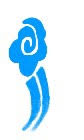 故事：范式守信看故事故事改編自（南朝）范曄《後漢書‧獨行列傳》一起分享從哪裏可以看出范式和張劭情誼深厚？除此之外，還有甚麼原因令張劭相信范式會依約赴會呢？如果你是范式，你會在事隔兩年後，千里迢迢、長途跋涉地赴約嗎？為甚麼？你相信別人的承諾嗎？是不是所有人的承諾都值得相信呢？為甚麼？假如你預先約好同學到圖書館搜集資料，後來另一位同學卻邀請你在同一時間開生日會，你會怎麼做呢？多讀一點名句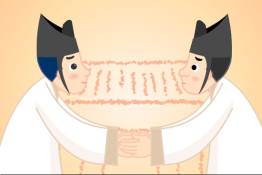 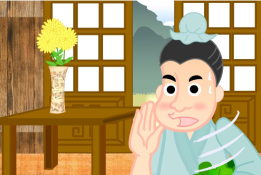 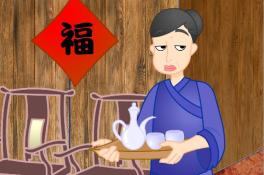 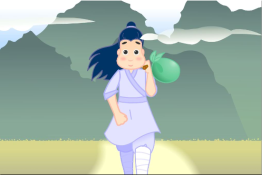 